Załącznik nr 2 – Specyfikacja – ZADANIE 2Odbiorniki bezprzewodowych systemów dousznych muszą znajdować się na scenie,Stanowisko FOH musi znajdować się pośród publiczności, na środku przed sceną.Sprzęt:System do pracy w systemie LR + C na osobnej szynie,Skonfigurowanie frontfilli, outfilli z procesora dźwięku.System monitorowyMonitory realizowane są z poziomu konsoli frontowej X32.Doprowadzenie zasilania oraz lini monitorowych w odpowiednie miejsca wg planu sceny,Przygotowanie stanowiska FOH do instalacji konsolety (stół/case/etc, doprowadzenie multicore),Przygotowanie przestrzeni na stanowisko techniczne wielkości min. 2x1m po boku sceny, zasłoniętej przed publicznością,Zapewnienie skrzyni typu CASE.Input lista (wymagane mikrofony/di-boxy-statywy):Talkback (przy stanowisku realizatora): SHURE SM58 z włącznikiem.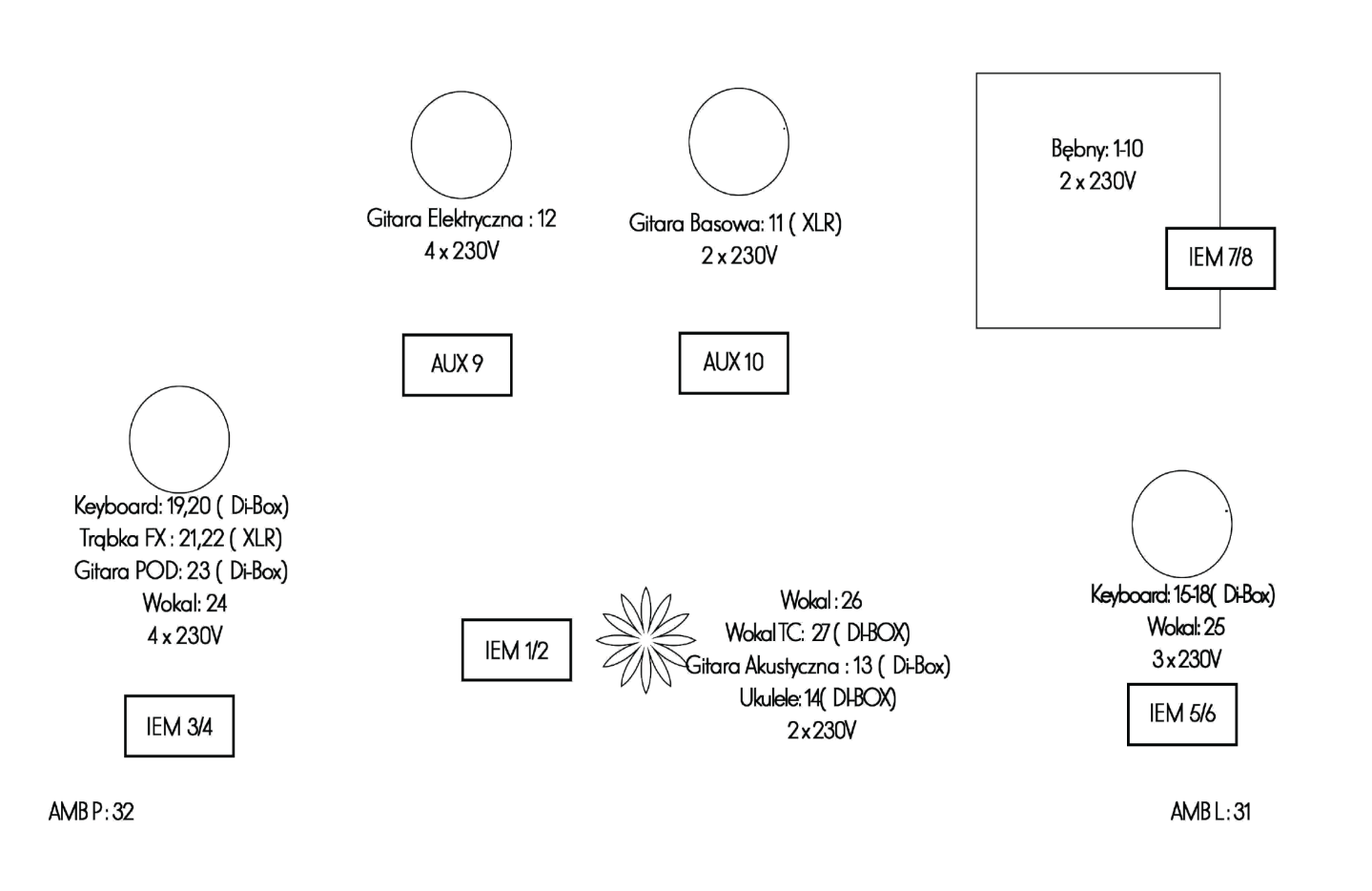 KonsoletaStół BEHRINGER X32 (firmware min 3.07),Stage rack 32in/16out,Skrętka,Oświetlenie konsolety,Kabel 2xRCA -> ‘’Mały Jack Stereo’’Router 5 GHzDoprowadzenie dodatkowej skrętki z FOH I umieszczenie urządzenia na scenie.NagłośnienieSystem liniowy (LINE ARRAY) klasy profesjonalnej, oparty na jednakowych zestawach głośników. Preferowane: L-Acoustic, D&B, Outline, Meyer Sound, Nexo, JBL VTX.AUX 5 /6 IEM (przedłużacz przy muzyku) 2xXLRAUX 7 / 8IEM (mikser przy muzyku) 2xXLRAUX 9WEDGEAUX 10WEDGELP.                   Instrument                       Mikrofon/DI-Box         Statyw1.StopaSHURE BETA 52Niski2.WerbelSHURE SM 57Niski3.WerbelSHURE SM 57Niski/Klips4.HHSHURE SM 57Średni/Wysoki5.HH 2SHURE SM 57Średni/Wysoki6.Floor TomSennheiser MD421/e604Niski7.OH LAKG C414/AT4040 (WIELKA MEMBRANA)Wysoki8.OH PAKG C414/AT4040 (WIELKA MEMBRANA)Wysoki9.SPDS LJack+ DI-BOX-10.SPDS PJack+ DI-BOX-11.BasXLR-12.Gitara ElektrycznaSennheiser e609Niski13.Gitara AkustycznaDI-BOX-14.UkuleleJack+ DI-BOX-15.Klawisze Nord LDI-BOX-16.Klawisze Nord PDI-BOX-17.Juno Key LJack+ DI-BOX18.Juno Key PJack+ DI-BOX-19.Mininova Key LJack+ DI-BOX20.Mininova Key PJack+ DI-BOX-21.Trąbka FX LXLR-22.Trąbka FX PXLR-23.Gitara PODJack+ DI-BOX-24.WokalSHURE SM58 z włącznikiemWysoki25.WokalSHURE SM58 z włącznikiemWysoki26.Wokal(mikrofon dostarczy zespół)Wysoki27.Wokal TC HeliconXLR-31.Ambient LRode NTG-2/NT5/SM81Niski32.Ambient PRode NTG-2/NT5/SM81Niski